INDICAÇÃO Nº 2136/2016Sugere ao Poder Executivo Municipal proceder a operação tapa-buraco nas Ruas: Vinte e Um de Abril, Claudio Manoel da Costa, Dom Pedro 1, Marília de Dirceu e Independência, localizadas no bairro Parque Olaria, fotos em anexo.Excelentíssimo Senhor Prefeito Municipal, Nos termos do Art. 108 do Regimento Interno desta Casa de Leis, dirijo-me a Vossa Excelência para sugerir que, por intermédio do Setor competente, proceder a operação tapa-buraco nas Ruas: Vinte e Um de Abril, Claudio Manoel da Costa, Dom Pedro 1, Marília de Dirceu e Independência   localizadas no bairro Parque Olaria, fotos em anexo.Justificativa:Os moradores desta região procuraram por este Vereador solicitando esta providência, pois os buracos estão causando transtornos e perigo aos usuários do local e ao tráfego de veículos.Espera-se uma ação da Prefeitura Municipal, a fim de que se resolva tal impasse no mais breve. Plenário “Dr. Tancredo Neves”, 1 de abril de 2016.Emerson Luis Grippe“Bebeto”-Vereador-Anexo:
 
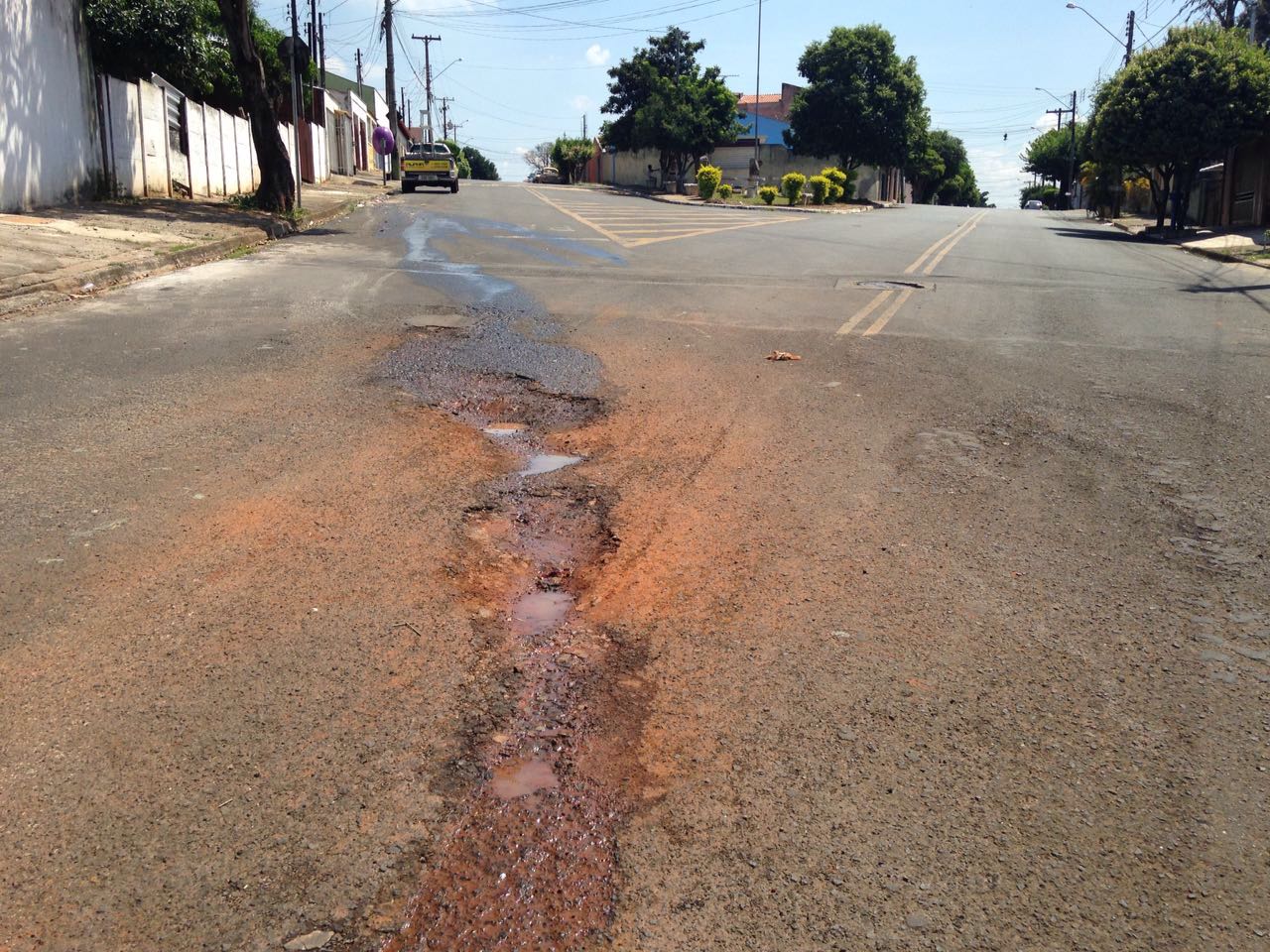 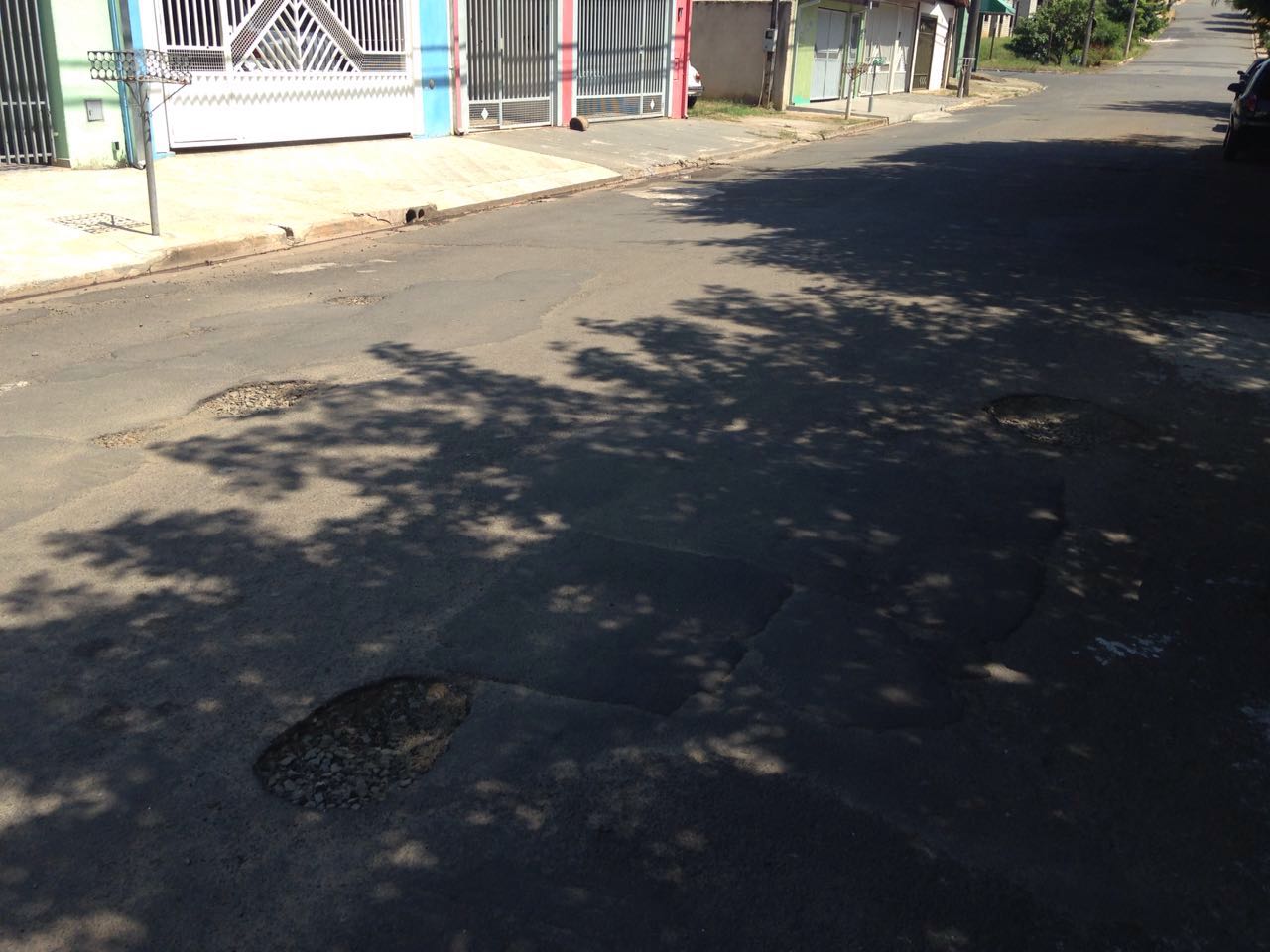 